Changing Urban Systems Activities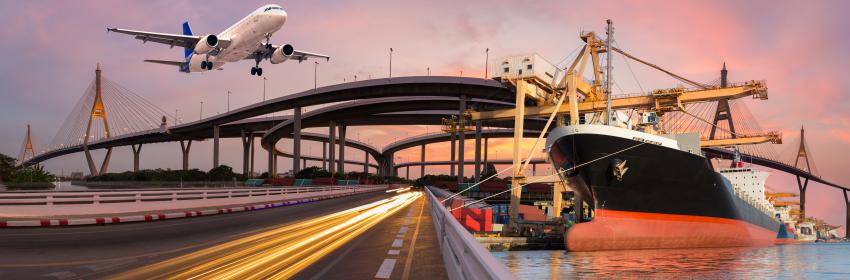 Syllabus LinkUrban system growth including infrastructure improvements over time, such as transport, sanitation, water, waste disposal and telecommunicationsPart 1: IntroductionTake notes on what kind of changes are occurring in the intro videoDefine urban infrastructureName essential types of urban infrastructurePart 2: Urban Infrastructure ConceptsPart 2: Urban Infrastructure ConceptsPart 2: Urban Infrastructure ConceptsDescribe the term networks and note some featuresDescribe the term networks and note some featuresDescribe the term networks and note some featuresExplain why the terms capacity and sustainability are important concepts and inter-relatedExplain why the terms capacity and sustainability are important concepts and inter-relatedExplain why the terms capacity and sustainability are important concepts and inter-relatedDescribe how the structural layer impacts and is impacted by the other 3 layers in the diagram belowDescribe how the structural layer impacts and is impacted by the other 3 layers in the diagram belowDescribe how the structural layer impacts and is impacted by the other 3 layers in the diagram below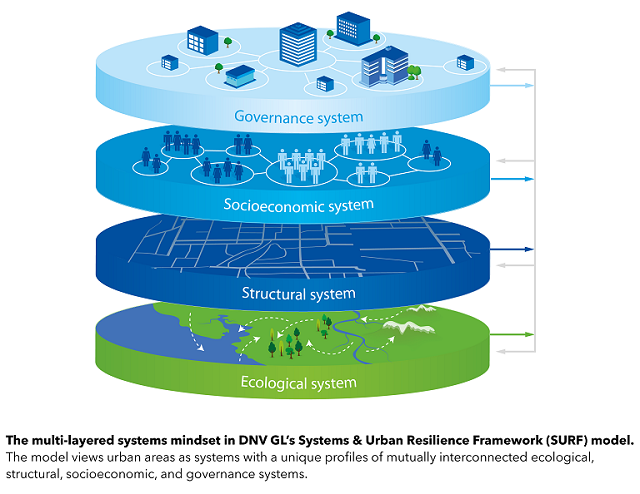 LayerImpacts infrastructureImpacted by InfrastructureEcologicalSocioeconomicGovernancePart 3: Case StudySyllabus Link: Case study of infrastructure growth over time in one city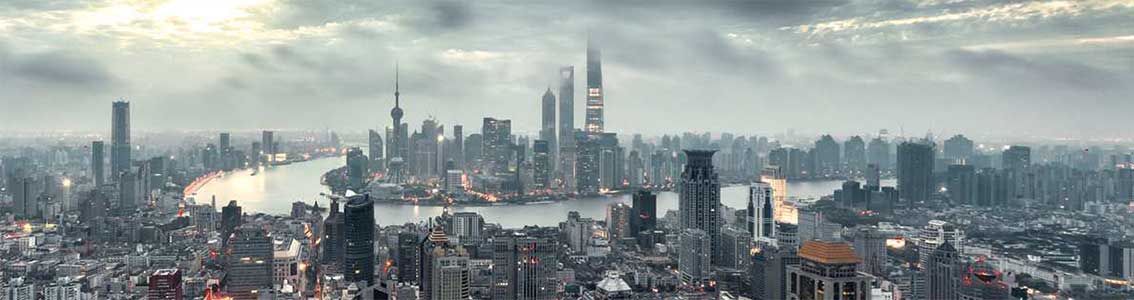 You need to conduct a case study investigation for either Shanghai or Singapore. Resources for this are either on adorngeo or google classroom.Overview (introduction of relevant background information)TransportSanitationWaterWaste disposalTelecommunicationsSummary (one paragraph written summary or a mindmap)